UJIAN AKHIR SEKOLAH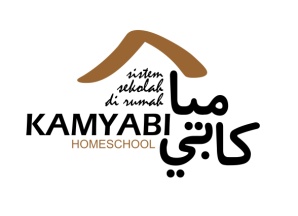 SEMESTER 2 TAHUN 2013/2014Pelajaran	: paiWaktu	: 90 MenitKelas	: v (lima)PETUNJUK1. Sebelum mengerjakan baca Surat Al Fatihah, shalawat kepada Nabi SAW, dan Berdoa2. Baca Soal dengan tenang dan teliti3. Kerjakan Ujian sesuai waktu yang ditentukan dengan jujurBerilah tanda silang pada jawaban yang benar!Surat  Al- Ma’un jumlah ayatnya ada .... ayat 5		b. 6		c. 7Surat Al Ma’un diturunkan di kota ....Ka’bah	b. Madinah	c. Mekkahأَرَأَيْتَ الَّذِى يُكَذِّبُ .....لِلٌمُصَلِّيْنَ	b. بِالدِّيْنِ	c. الٌمِسْكِيْنِ	وَاَرٌسَلَ .... طَيْرًا اَبَابِيْلَبِاَصُحَابِ	b. تَرْمِيْهِمْ	c.  عَلَيْهِمْ	Raja Abrahah berasal dari ....Yaman	b. Mesir	c. MekkahJumlah Nabi dan Rasul ada ....5		b. 15		c. 25Sifat Sidiq pada Nabi dan Rasul artinya ....Benar	b. Menyampaikan	c. TerpercayaRasul  “ Ulul Azmi “ adalah gelar yang diberikan kepada Rasul yang mempunyai ....Keteguhan yang tinggi	c. Keahlian yang banyak	Kepedulian yagtinggiRasul “ Ulul Azmi “ antara lain adalah Nabi ....Yahya	b. Isa		c. AyubDakwah Nabi Musa mendapat tantangan keras dari ....Namruj	b. Abu Jahal	c. Fir’aunIsilah titik- titik dibawah ini dengan jawaban yang benar!Surat Al Fiil Terdiri atas .....ayatBerlaku kasar terhadap anak yatim termasuk orang yang .... agamaأَلَمْ تَرَكَيْفَ فَعَلَ رَبُّكَ ....تَرْمِيْهِمْ بِحِجَارَةٍ مِنْ ....Surat Al Fiil ayat satu berbunyi .....Jawablah pertanyaan dibawah ini dengan tepat!Mengapa surat Al Maa’un disebut surat Makkiyah ?Sebutkan tiga ciri-ciri orang yang mendustakan agama !Sebutkan lima Rasul Ulul Azmi!Apakah perbedaan Rasul dan Nabi?Sebutkan nama-nama dua puluh lima Nabi dan Rasul!